addendum to
METHOD OF CALCULATION OF COYU: PRACTICAL EXERCISE, PROBABILITY LEVELS, EXTRAPOLATION & SOFTWAREDocument prepared by an expert from the United KingdomDisclaimer:  this document does not represent UPOV policies or guidance The Annex to this document contains a copy of a presentation on “Method of calculation of COYU: practical exercise, probability levels, extrapolation & software”, prepared by an expert from the United Kingdom, to be made at the thirty-fifth session of the Technical Working Party on Automation and Computer Programs (TWC). [Annex follows]METHOD OF CALCULATION OF COYU: PRACTICAL EXERCISE, PROBABILITY LEVELS, EXTRAPOLATION & SOFTWAREPresentation prepared by an expert from the United Kingdom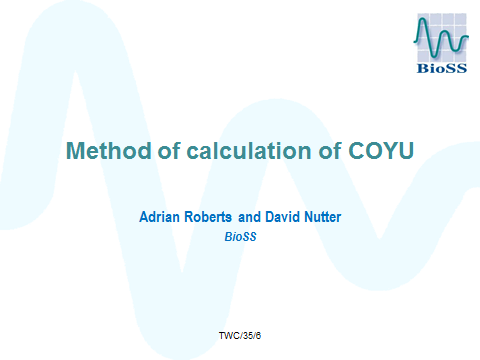 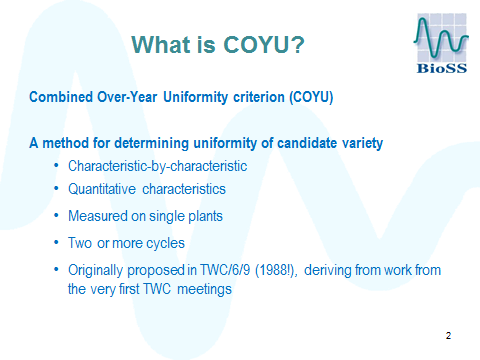 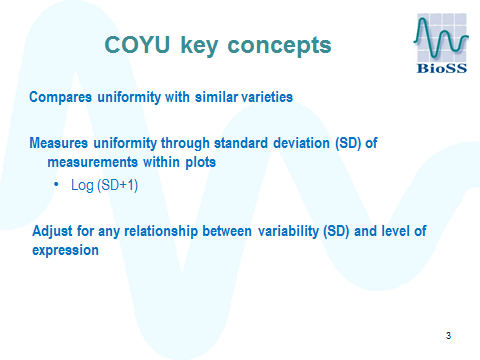 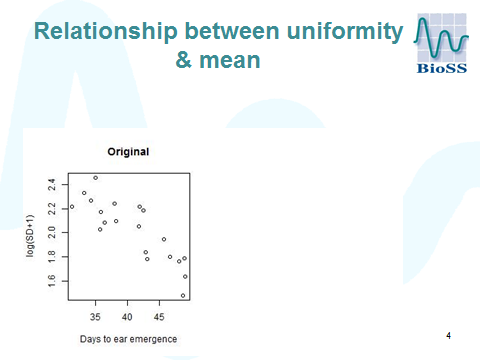 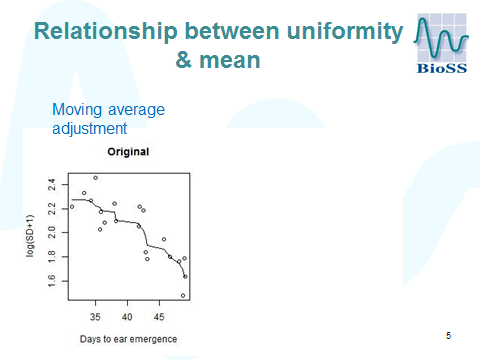 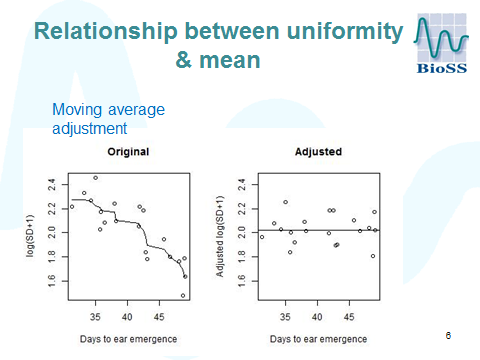 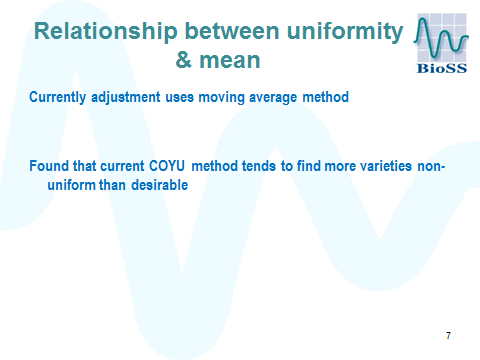 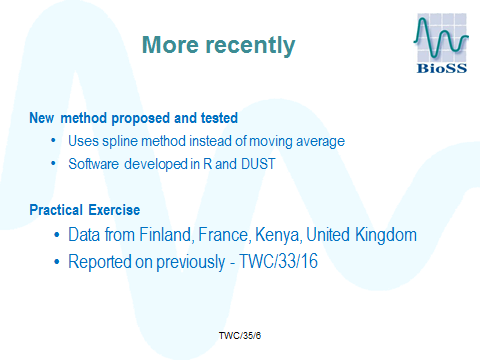 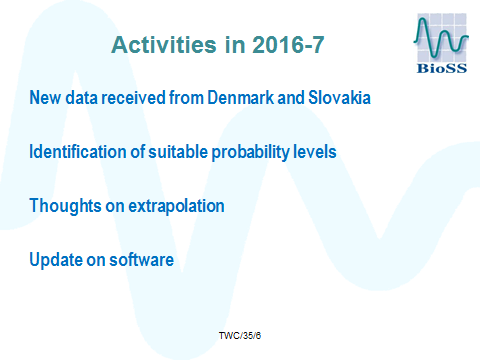 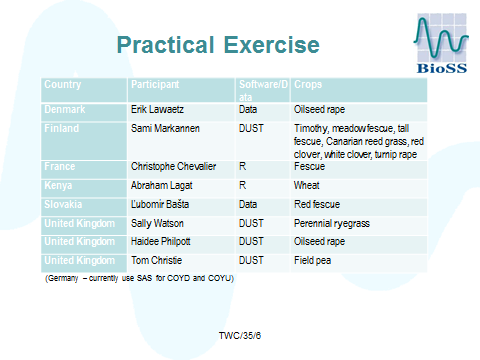 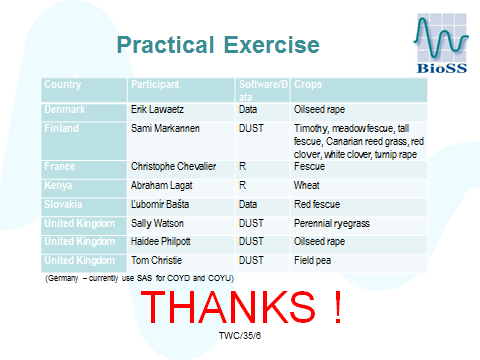 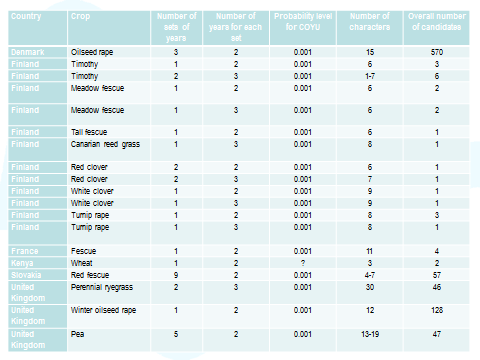 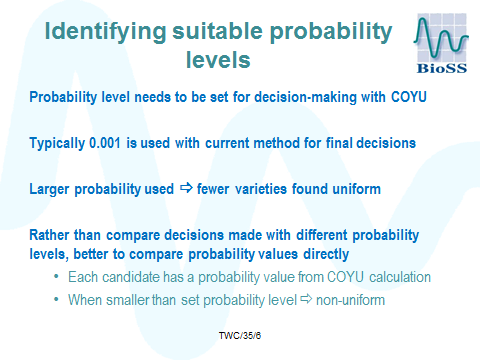 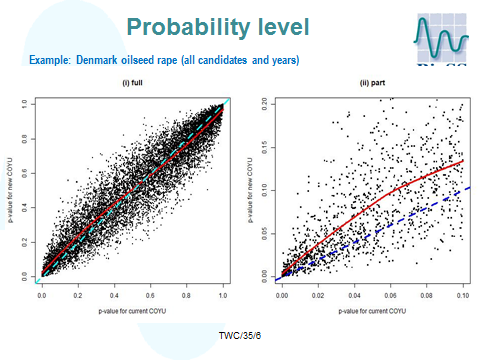 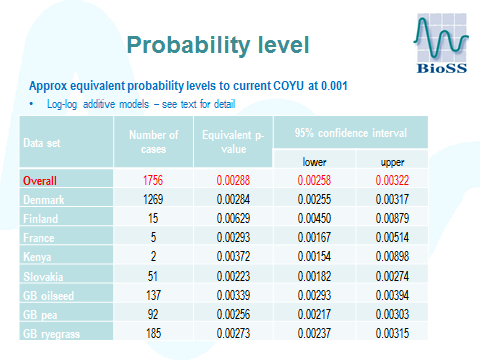 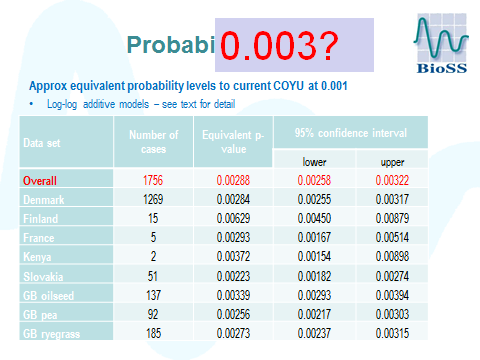 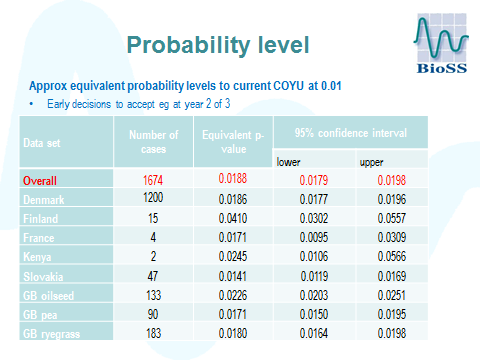 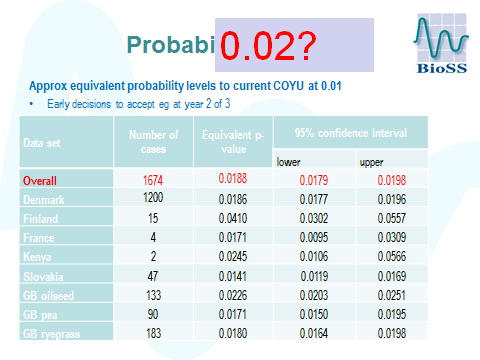 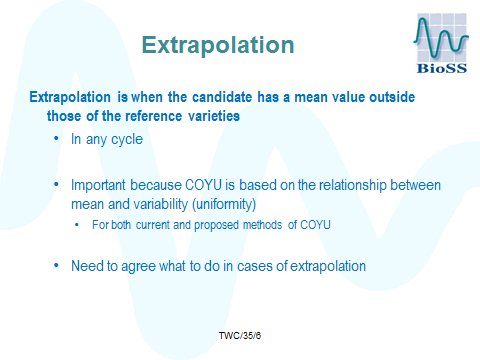 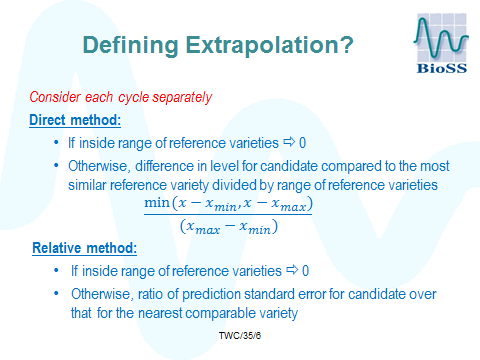 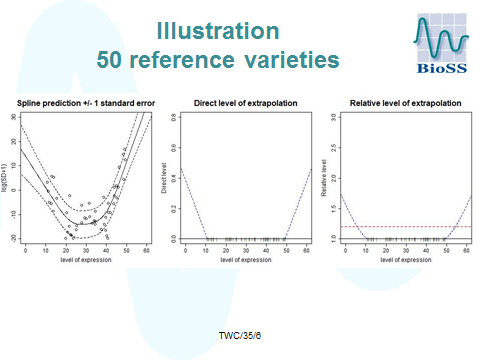 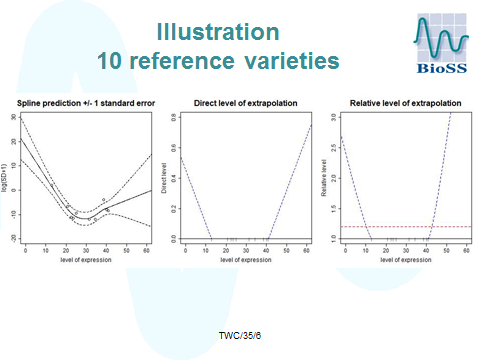 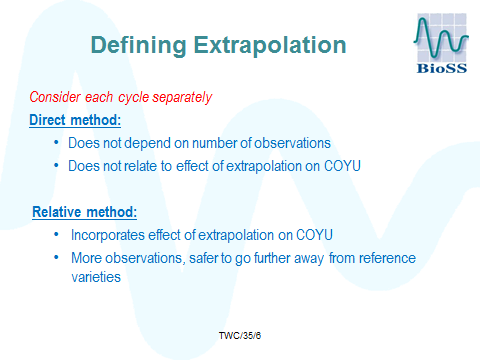 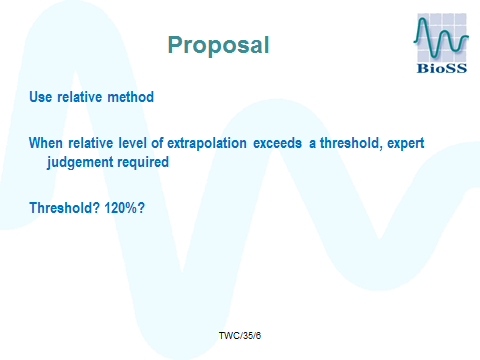 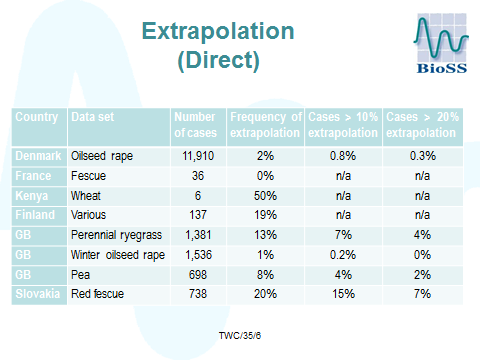 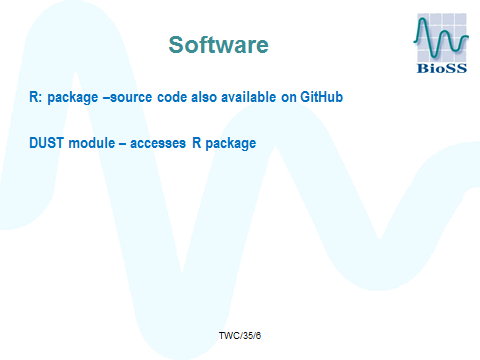 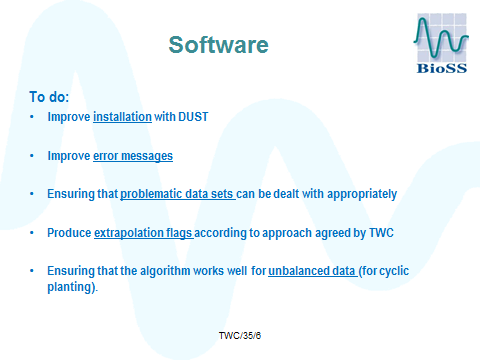 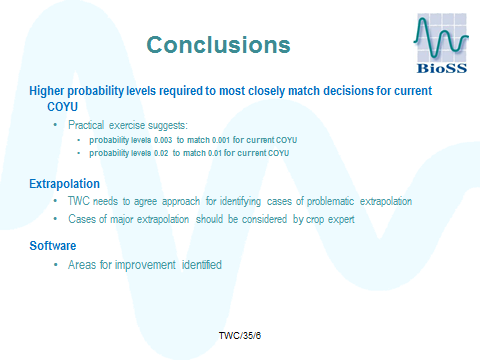 [End of Annex and of document]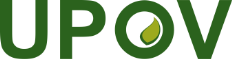 EInternational Union for the Protection of New Varieties of PlantsTechnical Working Party on Automation and Computer ProgramsThirty-Fifth Session
Buenos Aires, Argentina, November 14 to 17, 2017TWC/35/6 Add.Original:  EnglishDate:  November 7, 2017